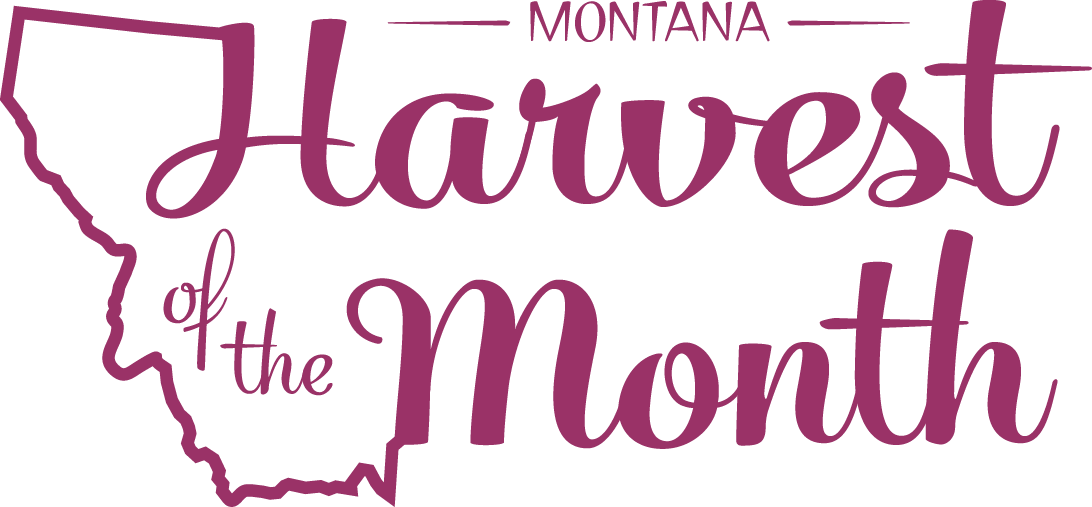 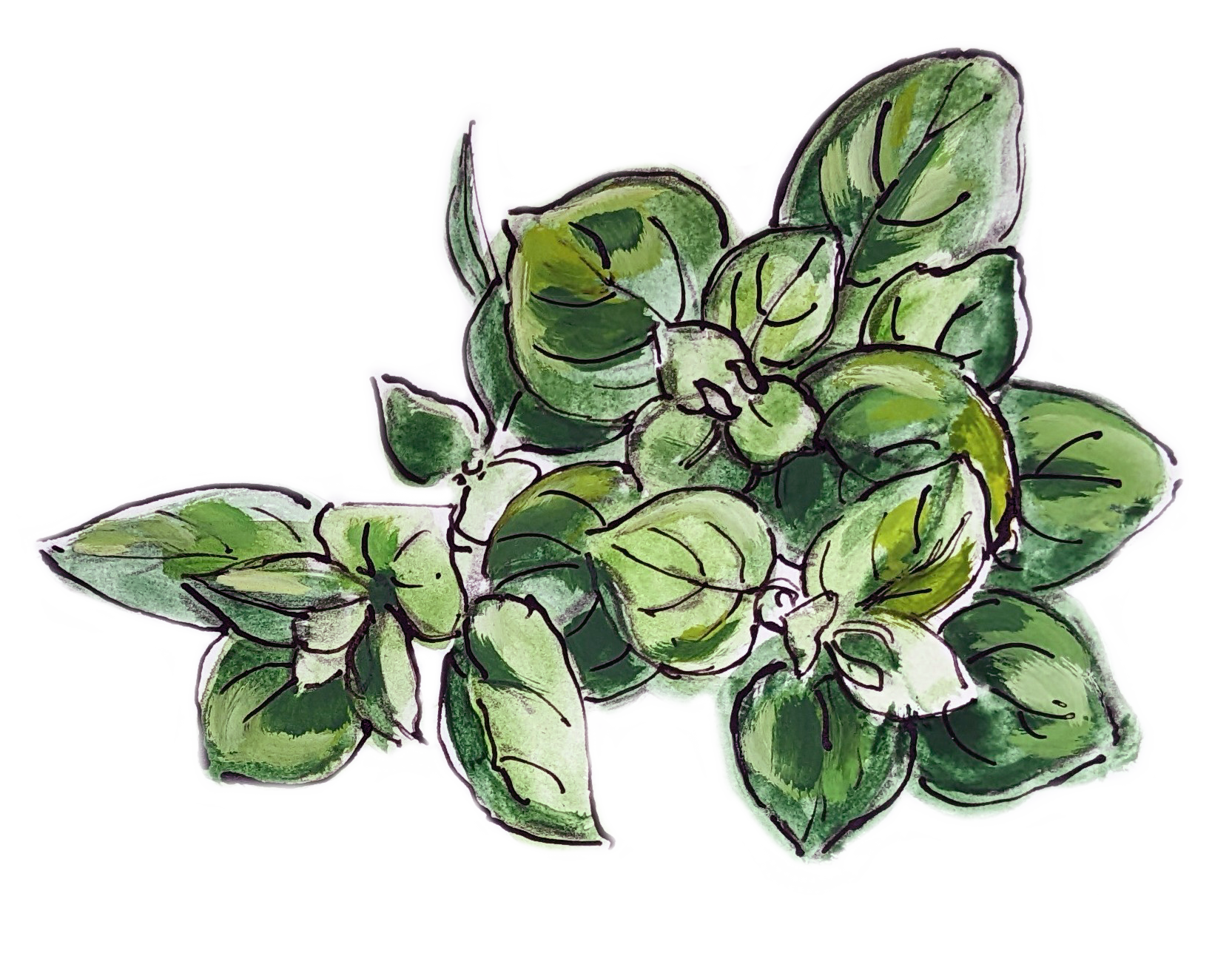 MondayTuesdayWednesdayThursdayFriday12Write HereWrite Here56789Write HereWrite HereWrite HereWrite HereWrite Here1213141516Write HereWrite HereWrite HereWrite HereWrite Here1920212223Write HereWrite HereWrite HereWrite HereWrite Here2627282930Write HereWrite HereWrite HereWrite HereWrite Here